1	3A	blok 1 en 2		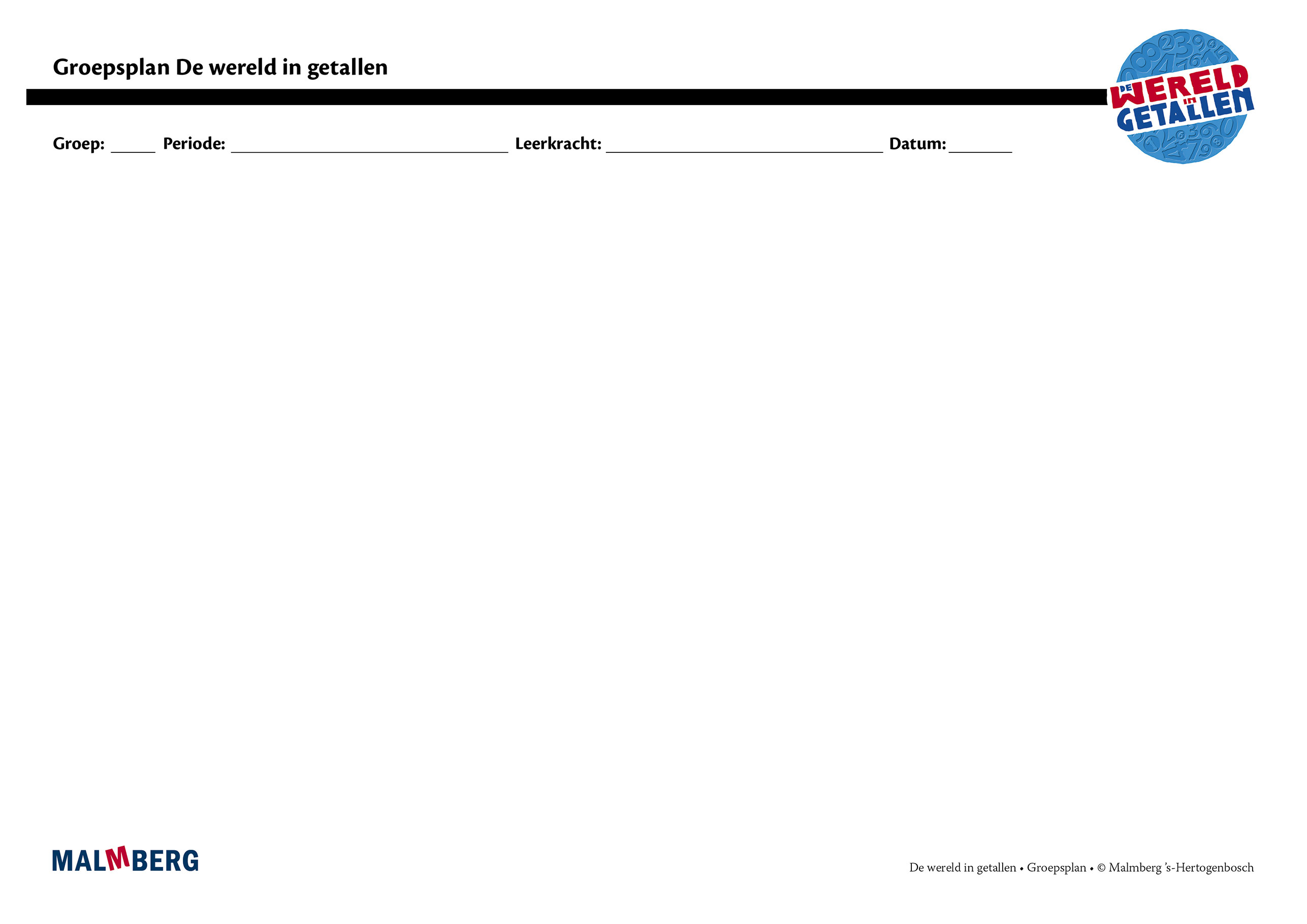 Groep/namenDoelInhoudAanpak/methodiekOrganisatieEvaluatieGroep A = 2 sterren: instructiegevoelige kinderen (basisgroep)Het gaat hier om kinderen bij wie de ontwikkeling van tellen en rekenen normaal verloopt. Toets blok 1 en 2Minimum: 80%Project en basis: 60-80%AutomatiserenDobbelsteenstructuurTeloefeningen t/m 20GetalvolgordeBuurgetallenBegrippen: meer, minderSplitsen t/m 10InstructieTellen en getalbegrip:Tellen en terugtellen t/m 20Getalbeelden: uitspraak en notatieGetallenlijn t/m 20 en getalvolgordeGetalbeelden: herkennen en oefenenStructuur, splitsen van hoeveelheden en koppelen aan getallen t/m 20Schrijven van de cijfers 1 t/m 10RangtelwoordenVerkennen van het tellen met sprongen van 2Classificeren: sorteren op verschillende eigenschappenBewerkingen:Vergelijken aantallen: 
één-één-relatieSplitsen van hoeveelheden t/m 10Optel- en aftreksituaties 
t/m 10Begrippen: meer, minder en evenveelToepassingen/contextTijd:Dagen van de weekWeekritme Meten:De begrippen groot/klein, voor/achter, hoog/laag etc.Lengte: meten met natuurlijke matenMeetkunde:Voorwerpen naar verhouding bij elkaar zoekenRoutes beschrijvenBlokkenbouwselsMateriaal WIGWerkboek 3A1Toetsboek 3OefensoftwareDobbelsteenStippenkaartjesGetallenlijnGetallenlijnBlokkenIeder onderwerp volgensOriëntatieInstructieOefenenToepassenLeerkracht heeft afwisselend een sturende, begeleidende en ondersteunende rol.Doelgericht werken.Interactief onderwijs: 
veel informatieuitwisseling tussen leerkracht en leerlingen en tussen de kinderen onderling.Start met automatiseren5–10 minutenInstructieZelfstandig werken: opgaven in werkboek40–45 minutenToets blok 1 en 2Groep B = 1 ster:
instructie-afhankelijke kinderenHet gaat hier om kinderen bij wie de ontwikkeling van tellen en rekenen stagneert. Toets blok 1 en 2Minimum: 80%Project en basis: 60-80%Materiaal WIGWerkboek 3A1Toetsboek 3OefensoftwareAanvullende materialen om op concreet niveau te werken:Eén oplossing-manier.Leerkracht heeft afwisselend een sturende, begeleidende en ondersteunende rol.Doelgericht werken.Interactief onderwijs: 
veel informatieuitwisseling tussen leerkracht en leerlingen en tussen de kinderen onderling.InstructieVerlengde instructieZelfstandig werken: opgaven in werkboekToets blok 1 en 2Groep C = 3 sterren:
instructie-onafhankelijke kinderenHet gaat hier om kinderen bij wie de ontwikkeling van tellen en rekenen bovengemiddeld verloopt.Toets blok 1 en 2Minimum: 80%Project en basis: 60-80%Materiaal WIGWerkboek 3A1Pluswerkboek 3AToetsboek 3OefensoftwareLeerkracht heeft afwisselend een sturende, begeleidende en ondersteunende rol.Doelgericht werken.Interactief onderwijs: 
veel informatieuitwisseling tussen leerkracht en leerlingen en tussen de kinderen onderling.(Verkorte) instructieZelfstandig werken: opgaven in werkboekPluswerkboek (één keer per week instructie)Toets blok 1 en 2Kinderen met specifieke pedagogische en/of didactische behoeften